Redwood School is a community engaging and empowering lifelong learners 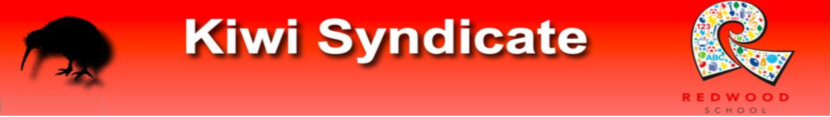 29.7.2021 Welcome to Term 3 We hope you enjoyed a wide range of glorious adventures over the break.Term 3 Learning Areas Investigations We continue our Investigations, which is our Learning through Play sessions Monday to Wednesday. As always, we will gratefully accept any donations you can give us that might be interesting for us to explore or create with. Reading This year our Kiwi Team professional development focus is on raising achievement in reading. We are striving to accelerate progress in this area. It is of the upmost importance for your child that they practise reading at home.  It is proven that reading milage is the most effective way to promote progress.  This term we are looking at hosting a whanau event where we will present tips on how you can best support your child with reading at home.  This will occur on Tuesday 10th August at 6.00pm in the Library.  Please save this date in your diary, we would love to see you there.ProductionEvery second year we have a Production extravaganza which gets our children involved in performing in front of an audience.  We use our learning focus for the term to showcase both our learning and our talents.Two years ago, we changed from having individual Syndicate shows to a whole school event.  This was very successful as it gave us a way for the school to work together for a common purpose.  It also meant that whānau were able to attend one show only if they had children in more than one Syndicate.  Tawa College, once again, have been very kind in letting us use their hall as a venue for this which also means our audience can comfortably sit in seats rather than cushions in our school hall.Over the coming weeks we will be working hard to get our class items polished for this event.  You will get information shortly about possible costume requirements (although we will try to mostly sort these out within school).  You will also be informed about how to order tickets.It is a very exciting and busy time for us all.  Learning Programmes this Term Dates for your Diary Top Block RenovationsVery soon this term, we will see a change on the top block as Room 2 and Room 3 begin to get renovated.  This will mean that Room 2 will relocate to Room 13 and Room 3 will move to Room 10.  It will also mean that access to other rooms on the top block will be made more difficult with the usual path blocked off.  You will most likely need to use the ramp rather than the steps to get to the other classes.  Room 1 will be able to be accessed in the usual way.Coats With this potentially being a wet term, it is a good idea for your child to have a coat in their bags for those ‘just in case’ days.  We frequently move around the school so a waterproof coat is necessary to keep us dry and comfortable.Lunch BoxesA reminder that we do not have sweets or chocolates at school.  These can be saved for an after school treat.Also, we do not encourage the sharing of food at school.  It would be appreciated if you could remind your children of this.Finally If you have any concerns or questions regarding your child’s academic or social development please make a time to meet with your child’s teacher, or alternatively, Michelle Morpeth - Syndicate Leader (michellemorpeth@redwood.school.nz), Claire Hughes - DP (clairehughes@redwood.school.nz) or Zac Mills - Principal (zacmills@redwood.school.nz) Ngā mihi Michelle Morpeth, Nicola Webb, Cassie Stewart, Nicola Wilkinson, Nancy Manu, Vanessa Serci and Grace O’Rourke Curriculum Area Learning Focus WritingRetell known stories and narrate own fiction storiesReading Year one – make predictions and make connections (to own life and other stories)Year two – summarise texts and visualise (how has the author put a clear picture in my mind?)Numeracy Y1 - Number knowledge, Geometry – shape, Probability
Y2 – Geometry – shape, Fractions – halves and quarters, Time, Place ValueSocial Science ChangeTe Reo Māori Te Tinana (The Body), simple commandsPE Large Ball Skills – kicking, AthleticsHauora Kia Kaha and Zones of Regulation The Arts Performance – Dance, Drama, MusicWeek 1                                  Friday 30th August                                           PowhiriWeek 3
9th – 13th August Maths Week
Week 3
Tuesday 10th August           6.00pm – School Staff RoomReading at home whānau evening Week 4Book Fair Week 8
Wednesday 15th and Thursday 16th AugustWhole School Production